Солдат шести фронтов.Уникальная Красноармейская книжка хранится в историко-краеведческом музее Харламовской школы. На вид, такая же, как и миллионы других книжек участников Великой Отечественной войны – из простой бумаги и с тонкой белой корочкой с контуром пятиконечной звезды, серпом и молотом внутри контура. С записью о выдаче единовременного денежного пособия в размере 720 рублей от 9 октября 1945 года. Но даже если бегло пролистать эту книжку, можно заметить – все странички исписаны, да еще и дополнительные листочки вклеены. Шутка ли, только фронтов в ней перечислено шесть: Сталинградский, Донской, Южный, 4-й и 3-й Украинские и 1 Белорусский. На пятой странице перечислены семь частей и подразделений в которых служил ветеран, а далее награды. Два ордена Красной звезды, медали «За оборону Сталинграда», «За боевые заслуги», но это не все награды коренного жителя Таврического района Михаила Ивановича Князевича. Были еще «За освобождение Варшавы», «За взятие Берлина», «За победу над Германией », медаль Польской народной республики «За Одру, Нису и Балтику». Но уникальность этой Красноармейской книжки ещё и в том, что на четвертой странице стоит штамп о регистрации брака с Менабде Тамарой Родионовной. Берлин, 4 мая 1946 года. Ровно через год после Победы.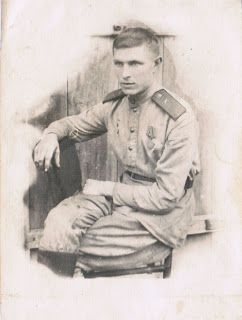 Я хорошо помню Михаила Ивановича и Тамару Родионовну. Жили они на соседней улице, ездили на автомобиле, собранном лично ветераном войны. А их дочь Зина была секретарем школьной комсомольской организации и передавала мне в 1975 году дела школьной комсомольской организации, она в этом году заканчивала школу. Михаил Иванович работал в центральной  ремонтной мастерской Учхоза №2 Омского сельскохозяйственного института в электрическом цехе, а после выхода на пенсию обучал нас, школьников на уроках труда. Стройный, уравновешенный и очень эрудированный. Технику знал до мельчайших подробностей и рассказывал о ней вдохновенно и интересно. Вот и в наградных листах, которые активисты школьного музея нашли на сайте «Память народа», отмечено отличное владение фронтовиком техникой и изобретательность. В представлении на медаль «За боевые заслуги» в сентябре 1944 года записано: «Тов. Князевич в совершенстве овладел техникой ремонта сложного электрооборудования автомашин иностранных марок, не раз применял оборудование трофейных машин для восстановления отечественных». В наградном листе на второй орден Красной звезды в мае 1945 года «Тов. Князевич в период наступления от Кюстрина на Берлин в исключительно тяжелых условиях на маршах восстановил электрооборудование на 7 автомобилях, поврежденных при бомбежке и артобстрелах противника, подвозившим боеприпасы и ГСМ на боевые порядки дивизионов. Чем способствовал своевременной доставке боеприпасов и ГСМ». Техника должна быть всегда в строю. И во время боя, и во время передислокации. Тем более тягачи, которые оперативно перемещали на новые позиции дальнобойную артиллерию. И поэтому ремонтировать ее приходилось в движении, в боевых условиях. «В Германии, у местечка Цихер, немцы подбили два наших тягача. На «ничейной» полосе они остались. Мы получили задание доползти до машин и отремонтировать их. Делали все под беспрерывным огнем противника. К сожалению, некоторые наши солдаты погибли, но тягачи встали в строй. За эту операцию я был награжден орденом «Красная звезда» - вспоминал ветеран.Михаил Иванович родился в селе Гончаровка нашего района 25 сентября 1920 года. Учился здесь же в начальной школе, а потом в Любомировской. После школы окончил горнопромышленный техникум в Прокопьевске, работал в районном поселке Павлоградке киномехаником. На фронт был призван 2 октября 1941 года Грайворонским РВК Курской области, а в ноябре уже принял первое боевое крещение под Старым Осколом, что в этой же Курской области. А на Рождество 7 января 1942, в жестком бою с превосходящими силами врага солдат был ранен. Немецкие танки накрыли артиллерийский расчет. На долю Михаила Ивановича пришлось 20 осколков. К счастью, выжил, отлежался в госпитале и вернулся в строй артиллеристов. Факт ранения зафиксирован во всех наградных документах.А потом тяжелейшие бои за Сталинград, окружение армии Паулюса и десятки тысяч военнопленных, мимо которых он проходил во время марша. А от Сталинграда маршрут был через Новочеркасск, Ростов-на-Дону, Таганрог, Мариуполь, Одессу, Кишинев, Варшаву в Германию на Кюстрин и Берлин. За это время 648 артиллерийский полк был переименова в 110-й гвардейский армейский артиллерийский полк (1 марта 1943 г), а затем вошел в 44-ю гвардейскую пушечно-артиллерийскую Одесскую Краснознаменную бригаду (июнь 1944 г). 44-я бригада была резервом главного командования и поэтому всегда оказывалась там, где на фронте складывалась наиболее трудная обстановка. Могучие пушки РГК посылали свои снаряды за десятки километров, взламывая доты и другие железобетонные укрепления вражеской обороны. Порой приходилось выходить на прямую наводку, расстреливая гитлеровские «тигры» и «фердинанды».Четыре благодарности от имени Верховного главнокомандующего И.В. Сталина было у Михаила Ивановича. Одна из них от 16 января 1945 года «за отличные боевые действия в боях при прорыве сильной, глубоко эшелонированной обороны немцев на западном берегу Вислы». Ветеран вспоминал, что в боях за Виславский плацдарм немцы, готовя контрнаступление, разбросали листовки «Завтра мы сбросим вас в Вислу: приготовьтесь пасти раков на морском дне». Но советское командование опередило фрицев. В 3 часа ночи грохнула сверхмощная пушка – это был сигнал к наступлению по всему фронту. И здесь наша артиллерия, авиация дали столько огня, что противник не выдержал и в панике бросил свои боевые позиции.Навсегда сохранился в памяти солдата и последний штурм Берлина. Немецкие войска яростно сопротивлялись, защищая свою столицу. Но дни фашизма уже были сочтены, наступательный порыв советских войск не могла остановить ни какая преграда. На искореженной стене поверженного рейхстага Михаил Иванович Князевич оставил свой автограф в мае 1945 года, потом вынул из вещевого мешка фотоаппарат, отошел на нужное расстояние и сделал несколько снимков, захватив в кадр снарядную выбоину в камне. Солдат был убежден, что выбоину сделал снаряд именно из его пушки. И только тогда, почувствовав усталость, опустился на широкие ступени, достал кисет.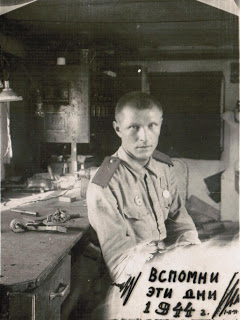 Но еще год пришлось солдату служить в администратуре, в хозяйственном управлении штаба. Согласно записи в Красноармейской книжке демобилизован 25 сентября 1945 года как негодный к несению строевой службы. А через полгода  регистрирует брак с полюбившейся ему Тамарой Родионовной. «Ради мира и счастья на земле, - говорил Михаил Иванович, - сложили мои товарищи  головы, ради этого мое тело исполосовано шрамами». Умер ветеран 21 декабря 1991 года.О. Кривошеин.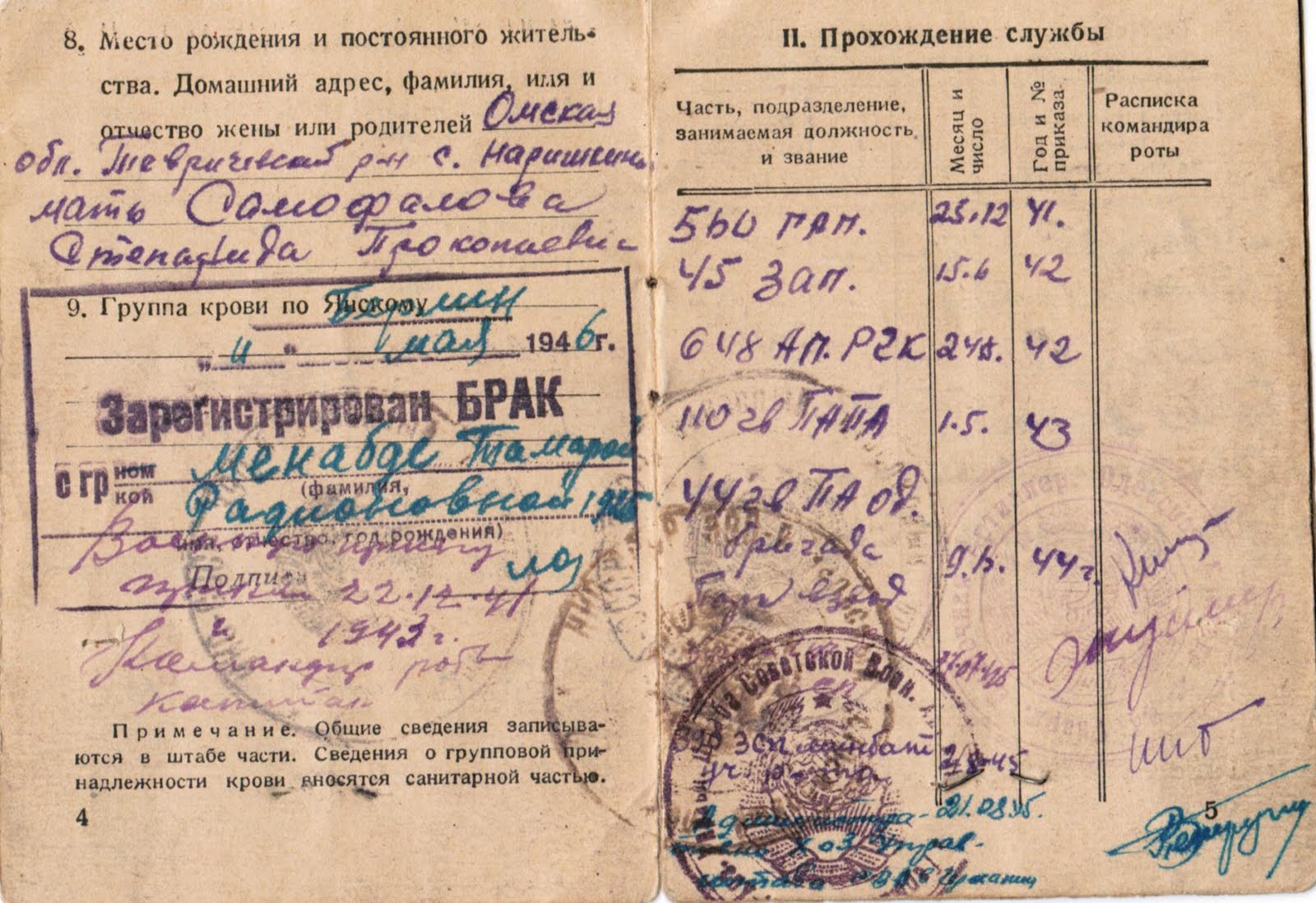 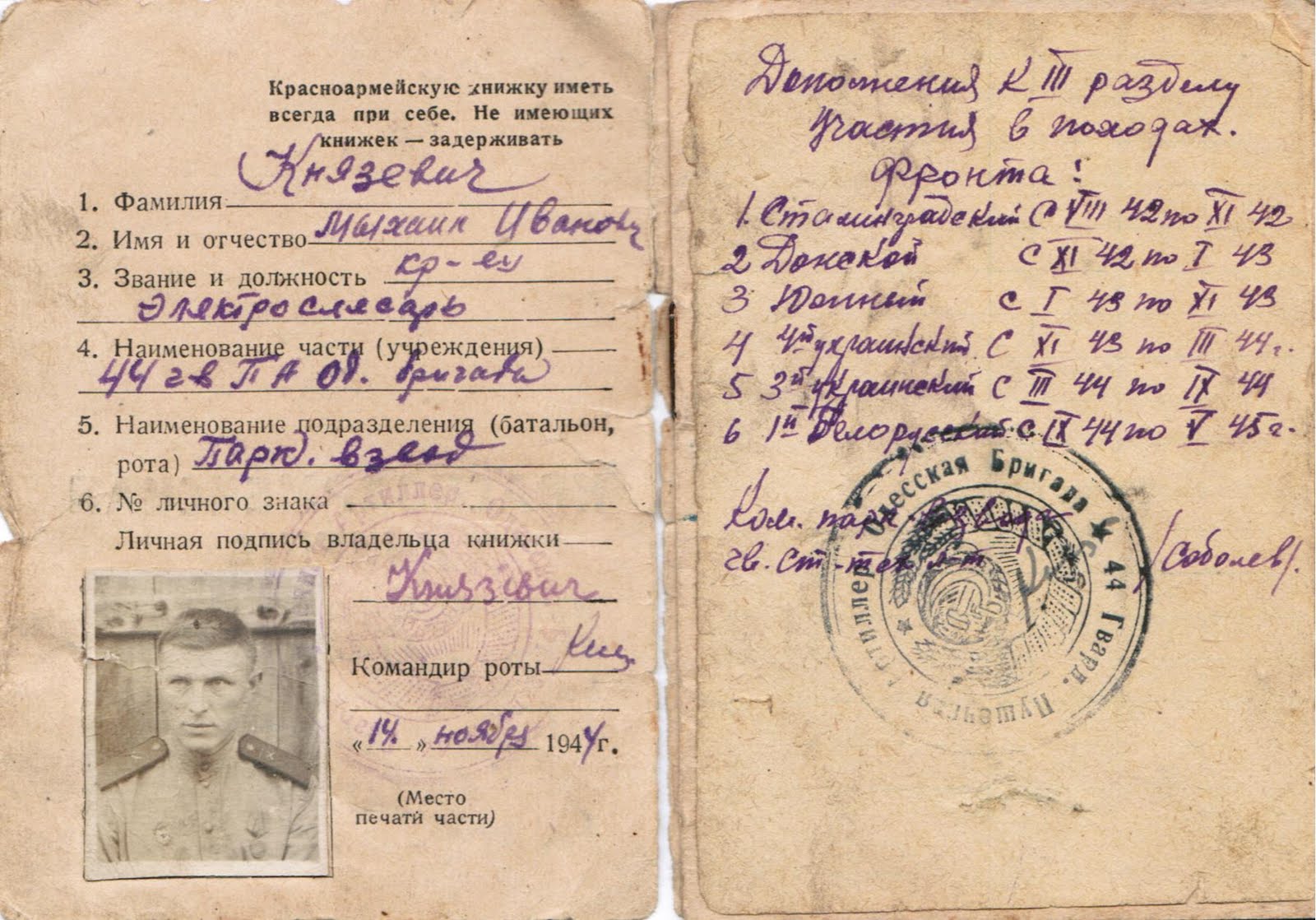 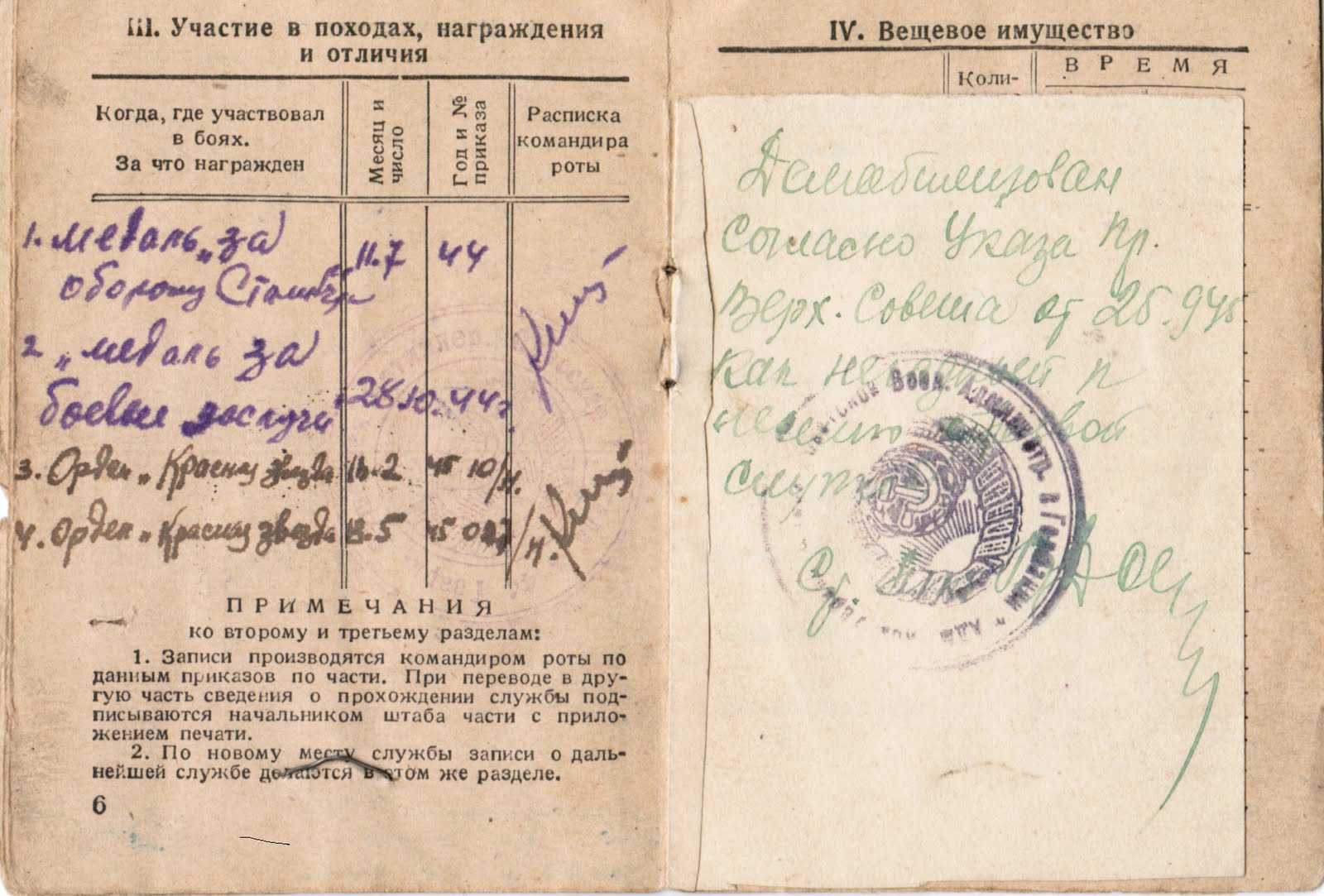 